KARTA  LEKCJI Data wysłania: 26.03.2020Klasa: 4 i 5Przedmiot: wychowanie fizyczneTemat lekcji:Nr lekcji 1: Czym jest zdrowie – definicja.Nr lekcji 2: Czym jest zdrowie – 10 zasad zdrowego stylu życia.Z dzisiejszej lekcji zapamiętaj (Kryteria Sukcesu- KS):a) znam pojęcie zdrowiab) poznam 10 zasad zdrowego stylu życia.Na wykonanie zadań masz czas do: -Przebieg lekcji z czynnościami, które musisz  wykonać: proszę przeczytaj z uwagą przygotowany materiał.Zdrowie – stan pełnego fizycznego, umysłowego i społecznego dobrostanu, a nie tylko całkowity brak choroby czy niepełnosprawności. W ostatnich latach definicja ta została uzupełniona o sprawność do „prowadzenia produktywnego życia społecznego i ekonomicznego” a także wymiar duchowy.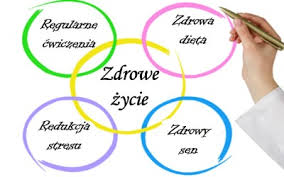 ZASADY ZDROWEGO STYLU ŻYCIARozpocznij dzień od sycącego śniadania.Jedz regularnie.Urozmaicaj posiłki!Unikaj produktów wysoko przetworzonych i sklepowych słodyczy.Pij odpowiednią ilość wody.Wprowadź aktywność fizyczną.Zadbaj o relaks.Pracuj nad poczuciem własnej wartości.Wysypiaj się.Wprowadzaj zmiany małymi krokami.Sprawdź , co zapamiętałaś/ zapamiętałeś, zgodnie z KS.Która zasada jest przez Ciebie najczęściej łamana?